О внесении измененийв постановление Администрациигорода Когалыма от 15.10.2013 №2934В соответствии со статьёй 179 Бюджетного кодекса Российской Федерации, решением Думы города Когалыма от 20.06.2023 №273-ГД                                «О внесении изменений в решение Думы города Когалыма от 14.12.2022        №199-ГД», Уставом города Когалыма, постановлением Администрации города Когалыма от 28.10.2021 №2193 «О порядке разработки и реализации муниципальных программ города Когалыма»:1. В постановление Администрации города Когалыма от 15.10.2013 №2934 «Об утверждении муниципальной программы «Управление муниципальным имуществом города Когалыма» (далее – Программа) внести следующие изменения: 1.1. В приложении к постановлению (далее – Программа):1.1.1. Строку «Целевые показатели муниципальной программы» паспорта Программы изложить в следующей редакции: 1.1.2. Строку «Параметры финансового обеспечения муниципальной программы» паспорта Программы изложить в следующей редакции: 1.1.3. Таблицу 1 Программы изложить в редакции согласно приложению 1 к настоящему постановлению.1.1.4. Таблицу 2 Программы изложить в редакции согласно приложению 2 к настоящему постановлению1.1.4. Таблицу 6 Программы изложить в редакции согласно приложению 3 к настоящему постановлению2. Подпункты 1.1.2, 1.1.3, 1.1.4 и 1.1.5 постановления Администрации города Когалыма от 17.05.2023 №908 «О внесении изменений в постановление Администрации города Когалыма от 15.10.2013 №2934» признать утратившими силу.3. Комитету по управлению муниципальным имуществом Администрации города Когалыма (А.В.Ковальчук) направить в юридическое управление Администрации города Когалыма текст постановления и приложения к нему, его реквизиты, сведения об источнике официального опубликования в порядке и сроки, предусмотренные распоряжением Администрации города Когалыма от 19.06.2013 №149-р «О мерах по формированию регистра муниципальных нормативных правовых актов Ханты - Мансийского автономного округа – Югры» для дальнейшего направления в Управление государственной регистрации нормативных правовых актов Аппарата Губернатора Ханты-Мансийского автономного округа - Югры.4. Опубликовать настоящее постановление и приложения к нему в газете «Когалымский вестник» и разместить на официальном сайте Администрации города Когалыма в информационно-телекоммуникационной сети «Интернет» (www.admkogalym.ru).5. Контроль за выполнением постановления возложить на председателя комитета по управлению муниципальным имуществом Администрации города Когалыма А.В.Ковальчука.Приложение 1к постановлению Администрациигорода КогалымаТаблица 1Распределение финансовых ресурсов муниципальной программы (по годам)Приложение 2к постановлению Администрациигорода КогалымаТаблица 2Приложение 3к постановлению Администрациигорода КогалымаТаблица 6Показатели, характеризующие эффективность структурного элемента (основного мероприятия) муниципальной программы1 Показатель рассчитывается как отношение поступивших доходов за отчетный период к общему исполнению плана по поступлению, умноженное на 100;2 Показатель рассчитывается как суммарное значение объектов, по которым планируется улучшить эксплуатационную характеристику в отчетном периоде;3 Показатель определяется как фактическое количество садоводческих, огороднических некоммерческих объединений граждан, в которых проведены работы по инженерному обеспечению их территорий за отчетный период.4 Показатель определяется как фактическое количество кварталов, в которых проведены комплексные кадастровые работы.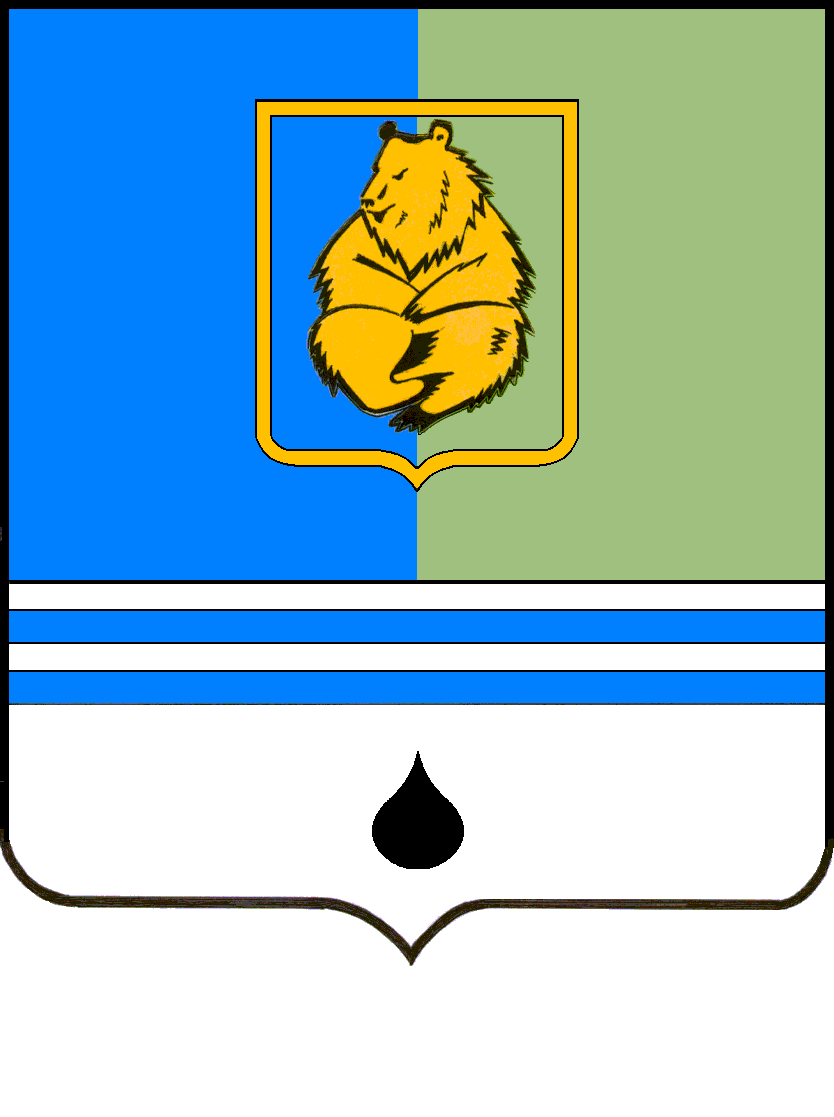 ПОСТАНОВЛЕНИЕАДМИНИСТРАЦИИ ГОРОДА КОГАЛЫМАХанты-Мансийского автономного округа - ЮгрыПОСТАНОВЛЕНИЕАДМИНИСТРАЦИИ ГОРОДА КОГАЛЫМАХанты-Мансийского автономного округа - ЮгрыПОСТАНОВЛЕНИЕАДМИНИСТРАЦИИ ГОРОДА КОГАЛЫМАХанты-Мансийского автономного округа - ЮгрыПОСТАНОВЛЕНИЕАДМИНИСТРАЦИИ ГОРОДА КОГАЛЫМАХанты-Мансийского автономного округа - Югрыот [Дата документа]от [Дата документа]№ [Номер документа]№ [Номер документа]Целевые показатели муниципальной программы№ п/пНаименование целевого показателяДокумент-основаниеЗначение показателей по годамЗначение показателей по годамЗначение показателей по годамЗначение показателей по годамЗначение показателей по годамЗначение показателей по годамЗначение показателей по годамЗначение показателей по годамЗначение показателей по годамЦелевые показатели муниципальной программы№ п/пНаименование целевого показателяДокумент-основаниеБазовое значение2023 год2024 год2025 год2026 год2027 год2028 годНа момент окончания реализации муниципальной программыОтветственный исполнитель/ соисполнитель за достижение показателяЦелевые показатели муниципальной программыIУвеличение количества объектов имущества в перечне муниципального имущества города Когалыма, %Паспорт портфеля проектов «Малое и среднее предпринимательство и поддержка индивидуальной предпринимательской инициативы» (шифр портфеля проектов: ПП-005-05 от 15.02.2017 г.)10,210,0------КУМИЦелевые показатели муниципальной программыIIДоля сданных в аренду субъектам малого и среднего предпринимательства и организациям, образующим инфраструктуру поддержки субъектов малого и среднего предпринимательства объектов недвижимого имущества, включенных в перечень муниципального имущества, в общем количестве объектов недвижимого имущества, включенных в указанный перечень, %Паспорт портфеля проектов «Малое и среднее предпринимательство и поддержка индивидуальной предпринимательской инициативы» (шифр портфеля проектов: ПП-005-05 от 15.02.2017 г.)	77,860,060,060,060,060,060,060,0КУМИЦелевые показатели муниципальной программыIII Удельный вес неиспользуемого недвижимого имущества города Когалыма в общем количестве недвижимого имущества города Когалыма, %Постановление Правительства ХМАО - Югры от 31.10.2021 №488-п «О государственной программе Ханты-Мансийского автономного округа - Югры «Управление государственным имуществом»5,35,02,62,22,01,00,50,0КУМИИсточники финансированияРасходы по годам (тыс. рублей)Расходы по годам (тыс. рублей)Расходы по годам (тыс. рублей)Расходы по годам (тыс. рублей)Расходы по годам (тыс. рублей)Расходы по годам (тыс. рублей)Расходы по годам (тыс. рублей)Источники финансированияВсего202320242025 202620272028всего2 064 170,1467 178,7317 444,2319 886,8319 886,8319 886,8319 886,8федеральный бюджет0,00,00,00,00,00,00,0бюджет автономного округа144,6144,60,00,00,00,00,0бюджет города Когалыма1 949 682,8352 691,4317 444,2319 886,8319 886,8319 886,8319 886,8иные источники финансирования114 342,7114 342,70,00,00,00,00,0от [Дата документа] № [Номер документа]Номер структурного элемента (основного мероприятия)Структурный элемент (основное мероприятие) муниципальной программы)Ответственный исполнитель/   соисполнитель, учреждение, организацияИсточники финансированияФинансовые затраты на реализацию, тыс. рублейФинансовые затраты на реализацию, тыс. рублейФинансовые затраты на реализацию, тыс. рублейФинансовые затраты на реализацию, тыс. рублейФинансовые затраты на реализацию, тыс. рублейФинансовые затраты на реализацию, тыс. рублейФинансовые затраты на реализацию, тыс. рублейНомер структурного элемента (основного мероприятия)Структурный элемент (основное мероприятие) муниципальной программы)Ответственный исполнитель/   соисполнитель, учреждение, организацияИсточники финансированиявсегов том числев том числев том числев том числев том числев том числеНомер структурного элемента (основного мероприятия)Структурный элемент (основное мероприятие) муниципальной программы)Ответственный исполнитель/   соисполнитель, учреждение, организацияИсточники финансированиявсего2023202420252026202720281234567891011Цель: Формирование эффективной системы управления муниципальным имуществом города Когалыма, позволяющей обеспечить оптимальный состав для исполнения полномочий Администрации города Когалыма, достоверный учёт, контроль использования и надлежащее состояние муниципального имущества города КогалымаЦель: Формирование эффективной системы управления муниципальным имуществом города Когалыма, позволяющей обеспечить оптимальный состав для исполнения полномочий Администрации города Когалыма, достоверный учёт, контроль использования и надлежащее состояние муниципального имущества города КогалымаЦель: Формирование эффективной системы управления муниципальным имуществом города Когалыма, позволяющей обеспечить оптимальный состав для исполнения полномочий Администрации города Когалыма, достоверный учёт, контроль использования и надлежащее состояние муниципального имущества города КогалымаЦель: Формирование эффективной системы управления муниципальным имуществом города Когалыма, позволяющей обеспечить оптимальный состав для исполнения полномочий Администрации города Когалыма, достоверный учёт, контроль использования и надлежащее состояние муниципального имущества города КогалымаЦель: Формирование эффективной системы управления муниципальным имуществом города Когалыма, позволяющей обеспечить оптимальный состав для исполнения полномочий Администрации города Когалыма, достоверный учёт, контроль использования и надлежащее состояние муниципального имущества города КогалымаЦель: Формирование эффективной системы управления муниципальным имуществом города Когалыма, позволяющей обеспечить оптимальный состав для исполнения полномочий Администрации города Когалыма, достоверный учёт, контроль использования и надлежащее состояние муниципального имущества города КогалымаЦель: Формирование эффективной системы управления муниципальным имуществом города Когалыма, позволяющей обеспечить оптимальный состав для исполнения полномочий Администрации города Когалыма, достоверный учёт, контроль использования и надлежащее состояние муниципального имущества города КогалымаЦель: Формирование эффективной системы управления муниципальным имуществом города Когалыма, позволяющей обеспечить оптимальный состав для исполнения полномочий Администрации города Когалыма, достоверный учёт, контроль использования и надлежащее состояние муниципального имущества города КогалымаЦель: Формирование эффективной системы управления муниципальным имуществом города Когалыма, позволяющей обеспечить оптимальный состав для исполнения полномочий Администрации города Когалыма, достоверный учёт, контроль использования и надлежащее состояние муниципального имущества города КогалымаЦель: Формирование эффективной системы управления муниципальным имуществом города Когалыма, позволяющей обеспечить оптимальный состав для исполнения полномочий Администрации города Когалыма, достоверный учёт, контроль использования и надлежащее состояние муниципального имущества города КогалымаЦель: Формирование эффективной системы управления муниципальным имуществом города Когалыма, позволяющей обеспечить оптимальный состав для исполнения полномочий Администрации города Когалыма, достоверный учёт, контроль использования и надлежащее состояние муниципального имущества города КогалымаЗадача №1. Совершенствование системы управления муниципальным имуществом города КогалымаЗадача №1. Совершенствование системы управления муниципальным имуществом города КогалымаЗадача №1. Совершенствование системы управления муниципальным имуществом города КогалымаЗадача №1. Совершенствование системы управления муниципальным имуществом города КогалымаЗадача №1. Совершенствование системы управления муниципальным имуществом города КогалымаЗадача №1. Совершенствование системы управления муниципальным имуществом города КогалымаЗадача №1. Совершенствование системы управления муниципальным имуществом города КогалымаЗадача №1. Совершенствование системы управления муниципальным имуществом города КогалымаЗадача №1. Совершенствование системы управления муниципальным имуществом города КогалымаЗадача №1. Совершенствование системы управления муниципальным имуществом города КогалымаЗадача №1. Совершенствование системы управления муниципальным имуществом города КогалымаПроцессная частьПроцессная частьПроцессная частьПроцессная частьПроцессная частьПроцессная частьПроцессная частьПроцессная частьПроцессная частьПроцессная частьПроцессная часть1.1.Организация обеспечения формирования состава и структуры муниципального имущества города Когалыма 
(I, 1, 2)КУМИвсего304 215,9049 973,0050 820,5050 855,6050 855,6050 855,6050 855,601.1.Организация обеспечения формирования состава и структуры муниципального имущества города Когалыма 
(I, 1, 2)КУМИфедеральный бюджет0,000,000,000,000,000,000,001.1.Организация обеспечения формирования состава и структуры муниципального имущества города Когалыма 
(I, 1, 2)КУМИбюджет автономного округа0,000,000,000,000,000,000,001.1.Организация обеспечения формирования состава и структуры муниципального имущества города Когалыма 
(I, 1, 2)КУМИбюджет города Когалыма304 215,9049 973,0050 820,5050 855,6050 855,6050 855,6050 855,601.1.Организация обеспечения формирования состава и структуры муниципального имущества города Когалыма 
(I, 1, 2)КУМИиные источники финансирования0,000,000,000,000,000,000,00Итого по мероприятию 1.1.Итого по мероприятию 1.1.Итого по мероприятию 1.1.всего304 215,9049 973,0050 820,5050 855,6050 855,6050 855,6050 855,60Итого по мероприятию 1.1.Итого по мероприятию 1.1.Итого по мероприятию 1.1.федеральный бюджет0,000,000,000,000,000,000,00Итого по мероприятию 1.1.Итого по мероприятию 1.1.Итого по мероприятию 1.1.бюджет автономного округа0,000,000,000,000,000,000,00Итого по мероприятию 1.1.Итого по мероприятию 1.1.Итого по мероприятию 1.1.бюджет города Когалыма304 215,9049 973,0050 820,5050 855,6050 855,6050 855,6050 855,60Итого по мероприятию 1.1.Итого по мероприятию 1.1.Итого по мероприятию 1.1.иные источники финансирования0,000,000,000,000,000,000,00Процессная часть по мероприятию 1.1.Процессная часть по мероприятию 1.1.Процессная часть по мероприятию 1.1.всего304 215,9049 973,0050 820,5050 855,6050 855,6050 855,6050 855,60Процессная часть по мероприятию 1.1.Процессная часть по мероприятию 1.1.Процессная часть по мероприятию 1.1.федеральный бюджет0,000,000,000,000,000,000,00Процессная часть по мероприятию 1.1.Процессная часть по мероприятию 1.1.Процессная часть по мероприятию 1.1.бюджет автономного округа0,000,000,000,000,000,000,00Процессная часть по мероприятию 1.1.Процессная часть по мероприятию 1.1.Процессная часть по мероприятию 1.1.бюджет города Когалыма304 215,9049 973,0050 820,5050 855,6050 855,6050 855,6050 855,60Процессная часть по мероприятию 1.1.Процессная часть по мероприятию 1.1.Процессная часть по мероприятию 1.1.иные источники финансирования0,000,000,000,000,000,000,001.2.Организация проведения комплексных кадастровых работ
(5)КУМИвсего159,00159,000,000,000,000,000,001.2.Организация проведения комплексных кадастровых работ
(5)КУМИфедеральный бюджет0,000,000,000,000,000,000,001.2.Организация проведения комплексных кадастровых работ
(5)КУМИбюджет автономного округа144,60144,600,000,000,000,000,001.2.Организация проведения комплексных кадастровых работ
(5)КУМИбюджет города Когалыма14,4014,400,000,000,000,000,001.2.Организация проведения комплексных кадастровых работ
(5)КУМИиные источники финансирования0,000,000,000,000,000,000,00Итого по мероприятию 1.2.Итого по мероприятию 1.2.Итого по мероприятию 1.2.всего159,00159,000,000,000,000,000,00Итого по мероприятию 1.2.Итого по мероприятию 1.2.Итого по мероприятию 1.2.федеральный бюджет0,000,000,000,000,000,000,00Итого по мероприятию 1.2.Итого по мероприятию 1.2.Итого по мероприятию 1.2.бюджет автономного округа144,60144,600,000,000,000,000,00Итого по мероприятию 1.2.Итого по мероприятию 1.2.Итого по мероприятию 1.2.бюджет города Когалыма14,4014,400,000,000,000,000,00Итого по мероприятию 1.2.Итого по мероприятию 1.2.Итого по мероприятию 1.2.иные источники финансирования0,000,000,000,000,000,000,00Процессная часть по мероприятию 1.2.Процессная часть по мероприятию 1.2.Процессная часть по мероприятию 1.2.всего159,00159,000,000,000,000,000,00Процессная часть по мероприятию 1.2.Процессная часть по мероприятию 1.2.Процессная часть по мероприятию 1.2.федеральный бюджет0,000,000,000,000,000,000,00Процессная часть по мероприятию 1.2.Процессная часть по мероприятию 1.2.Процессная часть по мероприятию 1.2.бюджет автономного округа144,60144,600,000,000,000,000,00Процессная часть по мероприятию 1.2.Процессная часть по мероприятию 1.2.Процессная часть по мероприятию 1.2.бюджет города Когалыма14,4014,400,000,000,000,000,00Процессная часть по мероприятию 1.2.Процессная часть по мероприятию 1.2.Процессная часть по мероприятию 1.2.иные источники финансирования0,000,000,000,000,000,000,00Задача №2. Обеспечение условий для выполнения функций, возложенных на орган местного самоуправления города Когалыма и муниципальные учреждения.Задача №2. Обеспечение условий для выполнения функций, возложенных на орган местного самоуправления города Когалыма и муниципальные учреждения.Задача №2. Обеспечение условий для выполнения функций, возложенных на орган местного самоуправления города Когалыма и муниципальные учреждения.Задача №2. Обеспечение условий для выполнения функций, возложенных на орган местного самоуправления города Когалыма и муниципальные учреждения.Задача №2. Обеспечение условий для выполнения функций, возложенных на орган местного самоуправления города Когалыма и муниципальные учреждения.Задача №2. Обеспечение условий для выполнения функций, возложенных на орган местного самоуправления города Когалыма и муниципальные учреждения.Задача №2. Обеспечение условий для выполнения функций, возложенных на орган местного самоуправления города Когалыма и муниципальные учреждения.Задача №2. Обеспечение условий для выполнения функций, возложенных на орган местного самоуправления города Когалыма и муниципальные учреждения.Задача №2. Обеспечение условий для выполнения функций, возложенных на орган местного самоуправления города Когалыма и муниципальные учреждения.Задача №2. Обеспечение условий для выполнения функций, возложенных на орган местного самоуправления города Когалыма и муниципальные учреждения.Задача №2. Обеспечение условий для выполнения функций, возложенных на орган местного самоуправления города Когалыма и муниципальные учреждения.Процессная частьПроцессная частьПроцессная частьПроцессная частьПроцессная частьПроцессная частьПроцессная частьПроцессная частьПроцессная частьПроцессная частьПроцессная часть2.1.Организационно-техническое и финансовое обеспечение органов местного самоуправления города Когалыма (I)КУМИ/
 МКУ «УОДОМС», МБУ «КСАТ», МКУ «ОЭХД» всего1 624 153,61283 209,61266 262,80268 670,30268 670,30268 670,30268 670,302.1.Организационно-техническое и финансовое обеспечение органов местного самоуправления города Когалыма (I)КУМИ/
 МКУ «УОДОМС», МБУ «КСАТ», МКУ «ОЭХД» федеральный бюджет0,000,000,000,000,000,000,002.1.Организационно-техническое и финансовое обеспечение органов местного самоуправления города Когалыма (I)КУМИ/
 МКУ «УОДОМС», МБУ «КСАТ», МКУ «ОЭХД» бюджет автономного округа0,000,000,000,000,000,000,002.1.Организационно-техническое и финансовое обеспечение органов местного самоуправления города Когалыма (I)КУМИ/
 МКУ «УОДОМС», МБУ «КСАТ», МКУ «ОЭХД» бюджет города Когалыма1 624 153,61283 209,61266 262,80268 670,30268 670,30268 670,30268 670,302.1.Организационно-техническое и финансовое обеспечение органов местного самоуправления города Когалыма (I)КУМИ/
 МКУ «УОДОМС», МБУ «КСАТ», МКУ «ОЭХД» иные источники финансирования0,000,000,000,000,000,000,002.1.1.Расходы на обеспечение функций комитета по управлению муниципальным имуществом Администрации города Когалыма КУМИвсего213 281,9035 549,1035 546,8035 546,5035 546,5035 546,5035 546,502.1.1.Расходы на обеспечение функций комитета по управлению муниципальным имуществом Администрации города Когалыма КУМИфедеральный бюджет0,000,000,000,000,000,000,002.1.1.Расходы на обеспечение функций комитета по управлению муниципальным имуществом Администрации города Когалыма КУМИбюджет автономного округа0,000,000,000,000,000,000,002.1.1.Расходы на обеспечение функций комитета по управлению муниципальным имуществом Администрации города Когалыма КУМИбюджет города Когалыма213 281,9035 549,1035 546,8035 546,5035 546,5035 546,5035 546,502.1.1.Расходы на обеспечение функций комитета по управлению муниципальным имуществом Администрации города Когалыма КУМИиные источники финансирования0,000,000,000,000,000,000,002.1.2.Расходы на обеспечение автотранспортом органов местного самоуправления города Когалыма и муниципальных учрежденийКУМИ/ 
МБУ «КСАТ»всего442 154,4273 481,2273 357,2073 829,0073 829,0073 829,0073 829,002.1.2.Расходы на обеспечение автотранспортом органов местного самоуправления города Когалыма и муниципальных учрежденийКУМИ/ 
МБУ «КСАТ»федеральный бюджет0,000,000,000,000,000,000,002.1.2.Расходы на обеспечение автотранспортом органов местного самоуправления города Когалыма и муниципальных учрежденийКУМИ/ 
МБУ «КСАТ»бюджет автономного округа0,000,000,000,000,000,000,002.1.2.Расходы на обеспечение автотранспортом органов местного самоуправления города Когалыма и муниципальных учрежденийКУМИ/ 
МБУ «КСАТ»бюджет города Когалыма442 154,4273 481,2273 357,2073 829,0073 829,0073 829,0073 829,002.1.2.Расходы на обеспечение автотранспортом органов местного самоуправления города Когалыма и муниципальных учрежденийКУМИ/ 
МБУ «КСАТ»иные источники финансирования0,000,000,000,000,000,000,002.1.2.1Выполнение муниципальной работы «Организация и осуществление транспортного обслуживания должностных лиц, органов местного самоуправления и муниципальных учреждений»КУМИ/ 
МБУ «КСАТ»всего441 249,3272 576,1273 357,2073 829,0073 829,0073 829,0073 829,002.1.2.1Выполнение муниципальной работы «Организация и осуществление транспортного обслуживания должностных лиц, органов местного самоуправления и муниципальных учреждений»КУМИ/ 
МБУ «КСАТ»федеральный бюджет0,000,000,000,000,000,000,002.1.2.1Выполнение муниципальной работы «Организация и осуществление транспортного обслуживания должностных лиц, органов местного самоуправления и муниципальных учреждений»КУМИ/ 
МБУ «КСАТ»бюджет автономного округа0,000,000,000,000,000,000,002.1.2.1Выполнение муниципальной работы «Организация и осуществление транспортного обслуживания должностных лиц, органов местного самоуправления и муниципальных учреждений»КУМИ/ 
МБУ «КСАТ»бюджет города Когалыма441 249,3272 576,1273 357,2073 829,0073 829,0073 829,0073 829,002.1.2.1Выполнение муниципальной работы «Организация и осуществление транспортного обслуживания должностных лиц, органов местного самоуправления и муниципальных учреждений»КУМИ/ 
МБУ «КСАТ»иные источники финансирования0,000,000,000,000,000,000,002.1.2.2Приобретение автотранспортных средств, в том числе на условиях лизинга для выполнения муниципальной работы «Организация и осуществление транспортного обслуживания должностных лиц, органов местного самоуправления и муниципальных учреждений»КУМИ/ 
МБУ «КСАТ»всего905,10905,100,000,000,000,000,002.1.2.2Приобретение автотранспортных средств, в том числе на условиях лизинга для выполнения муниципальной работы «Организация и осуществление транспортного обслуживания должностных лиц, органов местного самоуправления и муниципальных учреждений»КУМИ/ 
МБУ «КСАТ»федеральный бюджет0,000,000,000,000,000,000,002.1.2.2Приобретение автотранспортных средств, в том числе на условиях лизинга для выполнения муниципальной работы «Организация и осуществление транспортного обслуживания должностных лиц, органов местного самоуправления и муниципальных учреждений»КУМИ/ 
МБУ «КСАТ»бюджет автономного округа0,000,000,000,000,000,000,002.1.2.2Приобретение автотранспортных средств, в том числе на условиях лизинга для выполнения муниципальной работы «Организация и осуществление транспортного обслуживания должностных лиц, органов местного самоуправления и муниципальных учреждений»КУМИ/ 
МБУ «КСАТ»бюджет города Когалыма905,10905,100,000,000,000,000,002.1.2.2Приобретение автотранспортных средств, в том числе на условиях лизинга для выполнения муниципальной работы «Организация и осуществление транспортного обслуживания должностных лиц, органов местного самоуправления и муниципальных учреждений»КУМИ/ 
МБУ «КСАТ»иные источники финансирования0,000,000,000,000,000,000,002.1.3.Организационно-техническое обеспечение органов местного самоуправления города КогалымаКУМИ/ 
МКУ «УОДОМС»всего835 605,94151 508,24135 413,70137 171,00137 171,00137 171,00137 171,002.1.3.Организационно-техническое обеспечение органов местного самоуправления города КогалымаКУМИ/ 
МКУ «УОДОМС»федеральный бюджет0,000,000,000,000,000,000,002.1.3.Организационно-техническое обеспечение органов местного самоуправления города КогалымаКУМИ/ 
МКУ «УОДОМС»бюджет автономного округа0,000,000,000,000,000,000,002.1.3.Организационно-техническое обеспечение органов местного самоуправления города КогалымаКУМИ/ 
МКУ «УОДОМС»бюджет города Когалыма835 605,94151 508,24135 413,70137 171,00137 171,00137 171,00137 171,002.1.3.Организационно-техническое обеспечение органов местного самоуправления города КогалымаКУМИ/ 
МКУ «УОДОМС»иные источники финансирования0,000,000,000,000,000,000,002.1.4.Расходы на обеспечение хозяйственной деятельности муниципального казённого учреждения «Обеспечение эксплуатационно-хозяйственной деятельности»КУМИ/
МКУ «ОЭХД»всего133 111,3522 671,0521 945,1022 123,8022 123,8022 123,8022 123,802.1.4.Расходы на обеспечение хозяйственной деятельности муниципального казённого учреждения «Обеспечение эксплуатационно-хозяйственной деятельности»КУМИ/
МКУ «ОЭХД»федеральный бюджет0,000,000,000,000,000,000,002.1.4.Расходы на обеспечение хозяйственной деятельности муниципального казённого учреждения «Обеспечение эксплуатационно-хозяйственной деятельности»КУМИ/
МКУ «ОЭХД»бюджет автономного округа0,000,000,000,000,000,000,002.1.4.Расходы на обеспечение хозяйственной деятельности муниципального казённого учреждения «Обеспечение эксплуатационно-хозяйственной деятельности»КУМИ/
МКУ «ОЭХД»бюджет города Когалыма133 111,3522 671,0521 945,1022 123,8022 123,8022 123,8022 123,802.1.4.Расходы на обеспечение хозяйственной деятельности муниципального казённого учреждения «Обеспечение эксплуатационно-хозяйственной деятельности»КУМИ/
МКУ «ОЭХД»иные источники финансирования0,000,000,000,000,000,000,00Итого по мероприятию 2.1.Итого по мероприятию 2.1.Итого по мероприятию 2.1.всего1 624 153,61283 209,61266 262,80268 670,30268 670,30268 670,30268 670,30Итого по мероприятию 2.1.Итого по мероприятию 2.1.Итого по мероприятию 2.1.федеральный бюджет0,000,000,000,000,000,000,00Итого по мероприятию 2.1.Итого по мероприятию 2.1.Итого по мероприятию 2.1.бюджет автономного округа0,000,000,000,000,000,000,00Итого по мероприятию 2.1.Итого по мероприятию 2.1.Итого по мероприятию 2.1.бюджет города Когалыма1 624 153,61283 209,61266 262,80268 670,30268 670,30268 670,30268 670,30Итого по мероприятию 2.1.Итого по мероприятию 2.1.Итого по мероприятию 2.1.иные источники финансирования0,000,000,000,000,000,000,00Процессная часть по мероприятию 2.1.Процессная часть по мероприятию 2.1.Процессная часть по мероприятию 2.1.всего1 624 153,61283 209,61266 262,80268 670,30268 670,30268 670,30268 670,30Процессная часть по мероприятию 2.1.Процессная часть по мероприятию 2.1.Процессная часть по мероприятию 2.1.федеральный бюджет0,000,000,000,000,000,000,00Процессная часть по мероприятию 2.1.Процессная часть по мероприятию 2.1.Процессная часть по мероприятию 2.1.бюджет автономного округа0,000,000,000,000,000,000,00Процессная часть по мероприятию 2.1.Процессная часть по мероприятию 2.1.Процессная часть по мероприятию 2.1.бюджет города Когалыма1 624 153,61283 209,61266 262,80268 670,30268 670,30268 670,30268 670,30Процессная часть по мероприятию 2.1.Процессная часть по мероприятию 2.1.Процессная часть по мероприятию 2.1.иные источники финансирования0,000,000,000,000,000,000,00Задача №3. Улучшение технических характеристик, поддержание эксплуатационного ресурса объектов муниципальной собственности.Задача №3. Улучшение технических характеристик, поддержание эксплуатационного ресурса объектов муниципальной собственности.Задача №3. Улучшение технических характеристик, поддержание эксплуатационного ресурса объектов муниципальной собственности.Задача №3. Улучшение технических характеристик, поддержание эксплуатационного ресурса объектов муниципальной собственности.Задача №3. Улучшение технических характеристик, поддержание эксплуатационного ресурса объектов муниципальной собственности.Задача №3. Улучшение технических характеристик, поддержание эксплуатационного ресурса объектов муниципальной собственности.Задача №3. Улучшение технических характеристик, поддержание эксплуатационного ресурса объектов муниципальной собственности.Задача №3. Улучшение технических характеристик, поддержание эксплуатационного ресурса объектов муниципальной собственности.Задача №3. Улучшение технических характеристик, поддержание эксплуатационного ресурса объектов муниципальной собственности.Задача №3. Улучшение технических характеристик, поддержание эксплуатационного ресурса объектов муниципальной собственности.Задача №3. Улучшение технических характеристик, поддержание эксплуатационного ресурса объектов муниципальной собственности.Процессная частьПроцессная частьПроцессная частьПроцессная частьПроцессная частьПроцессная частьПроцессная частьПроцессная частьПроцессная частьПроцессная частьПроцессная часть3.1.Реконструкция и ремонт, в том числе капитальный, объектов муниципальной собственности города Когалыма (I, 3)КУМИ/ 
МКУ «УКС и ЖКК г.Когалыма»всего133 476,21133 476,210,000,000,000,000,003.1.Реконструкция и ремонт, в том числе капитальный, объектов муниципальной собственности города Когалыма (I, 3)КУМИ/ 
МКУ «УКС и ЖКК г.Когалыма»федеральный бюджет0,000,000,000,000,000,000,003.1.Реконструкция и ремонт, в том числе капитальный, объектов муниципальной собственности города Когалыма (I, 3)КУМИ/ 
МКУ «УКС и ЖКК г.Когалыма»бюджет автономного округа0,000,000,000,000,000,000,003.1.Реконструкция и ремонт, в том числе капитальный, объектов муниципальной собственности города Когалыма (I, 3)КУМИ/ 
МКУ «УКС и ЖКК г.Когалыма»бюджет города Когалыма19 133,5019 133,500,000,000,000,000,003.1.Реконструкция и ремонт, в том числе капитальный, объектов муниципальной собственности города Когалыма (I, 3)КУМИ/ 
МКУ «УКС и ЖКК г.Когалыма»иные источники финансирования114 342,71114 342,710,000,000,000,000,00Итого по мероприятию 3.1.Итого по мероприятию 3.1.Итого по мероприятию 3.1.всего133 476,21133 476,210,000,000,000,000,00Итого по мероприятию 3.1.Итого по мероприятию 3.1.Итого по мероприятию 3.1.федеральный бюджет0,000,000,000,000,000,000,00Итого по мероприятию 3.1.Итого по мероприятию 3.1.Итого по мероприятию 3.1.бюджет автономного округа0,000,000,000,000,000,000,00Итого по мероприятию 3.1.Итого по мероприятию 3.1.Итого по мероприятию 3.1.бюджет города Когалыма19 133,5019 133,500,000,000,000,000,00Итого по мероприятию 3.1.Итого по мероприятию 3.1.Итого по мероприятию 3.1.иные внебюджетные источники114 342,71114 342,710,000,000,000,000,00Процессная часть по мероприятию 3.1.Процессная часть по мероприятию 3.1.Процессная часть по мероприятию 3.1.всего133 476,21133 476,210,000,000,000,000,00Процессная часть по мероприятию 3.1.Процессная часть по мероприятию 3.1.Процессная часть по мероприятию 3.1.федеральный бюджет0,000,000,000,000,000,000,00Процессная часть по мероприятию 3.1.Процессная часть по мероприятию 3.1.Процессная часть по мероприятию 3.1.бюджет автономного округа0,000,000,000,000,000,000,00Процессная часть по мероприятию 3.1.Процессная часть по мероприятию 3.1.Процессная часть по мероприятию 3.1.бюджет города Когалыма19 133,5019 133,500,000,000,000,000,00Процессная часть по мероприятию 3.1.Процессная часть по мероприятию 3.1.Процессная часть по мероприятию 3.1.иные источники финансирования114 342,71114 342,710,000,000,000,000,00Задача №4. Инженерное обеспечение, технологическое присоединение к линиям электроснабжения, благоустройство земельных участков в границах садоводческих, огороднических некоммерческих товариществ.Задача №4. Инженерное обеспечение, технологическое присоединение к линиям электроснабжения, благоустройство земельных участков в границах садоводческих, огороднических некоммерческих товариществ.Задача №4. Инженерное обеспечение, технологическое присоединение к линиям электроснабжения, благоустройство земельных участков в границах садоводческих, огороднических некоммерческих товариществ.Задача №4. Инженерное обеспечение, технологическое присоединение к линиям электроснабжения, благоустройство земельных участков в границах садоводческих, огороднических некоммерческих товариществ.Задача №4. Инженерное обеспечение, технологическое присоединение к линиям электроснабжения, благоустройство земельных участков в границах садоводческих, огороднических некоммерческих товариществ.Задача №4. Инженерное обеспечение, технологическое присоединение к линиям электроснабжения, благоустройство земельных участков в границах садоводческих, огороднических некоммерческих товариществ.Задача №4. Инженерное обеспечение, технологическое присоединение к линиям электроснабжения, благоустройство земельных участков в границах садоводческих, огороднических некоммерческих товариществ.Задача №4. Инженерное обеспечение, технологическое присоединение к линиям электроснабжения, благоустройство земельных участков в границах садоводческих, огороднических некоммерческих товариществ.Задача №4. Инженерное обеспечение, технологическое присоединение к линиям электроснабжения, благоустройство земельных участков в границах садоводческих, огороднических некоммерческих товариществ.Задача №4. Инженерное обеспечение, технологическое присоединение к линиям электроснабжения, благоустройство земельных участков в границах садоводческих, огороднических некоммерческих товариществ.Задача №4. Инженерное обеспечение, технологическое присоединение к линиям электроснабжения, благоустройство земельных участков в границах садоводческих, огороднических некоммерческих товариществ.Процессная частьПроцессная частьПроцессная частьПроцессная частьПроцессная частьПроцессная частьПроцессная частьПроцессная частьПроцессная частьПроцессная частьПроцессная часть4.1.Предоставление субсидий садоводческим, огородническим некоммерческим товариществам на возмещение части затрат на осуществление мероприятий, направленных на благоустройство и развитие инженерной инфраструктуры в границах их территорий (4)КУМИвсего2 165,40360,90360,90360,90360,90360,90360,904.1.Предоставление субсидий садоводческим, огородническим некоммерческим товариществам на возмещение части затрат на осуществление мероприятий, направленных на благоустройство и развитие инженерной инфраструктуры в границах их территорий (4)КУМИфедеральный бюджет0,000,000,000,000,000,000,004.1.Предоставление субсидий садоводческим, огородническим некоммерческим товариществам на возмещение части затрат на осуществление мероприятий, направленных на благоустройство и развитие инженерной инфраструктуры в границах их территорий (4)КУМИбюджет автономного округа0,000,000,000,000,000,000,004.1.Предоставление субсидий садоводческим, огородническим некоммерческим товариществам на возмещение части затрат на осуществление мероприятий, направленных на благоустройство и развитие инженерной инфраструктуры в границах их территорий (4)КУМИбюджет города Когалыма2 165,40360,90360,90360,90360,90360,90360,904.1.Предоставление субсидий садоводческим, огородническим некоммерческим товариществам на возмещение части затрат на осуществление мероприятий, направленных на благоустройство и развитие инженерной инфраструктуры в границах их территорий (4)КУМИиные источники финансирования0,000,000,000,000,000,000,00Итого по мероприятию 4.1.Итого по мероприятию 4.1.Итого по мероприятию 4.1.всего2 165,40360,90360,90360,90360,90360,90360,90Итого по мероприятию 4.1.Итого по мероприятию 4.1.Итого по мероприятию 4.1.федеральный бюджет0,000,000,000,000,000,000,00Итого по мероприятию 4.1.Итого по мероприятию 4.1.Итого по мероприятию 4.1.бюджет автономного округа0,000,000,000,000,000,000,00Итого по мероприятию 4.1.Итого по мероприятию 4.1.Итого по мероприятию 4.1.бюджет города Когалыма2 165,40360,90360,90360,90360,90360,90360,90Итого по мероприятию 4.1.Итого по мероприятию 4.1.Итого по мероприятию 4.1.иные источники финансирования0,000,000,000,000,000,000,00Процессная часть по мероприятию 4.1.Процессная часть по мероприятию 4.1.Процессная часть по мероприятию 4.1.всего2 165,40360,90360,90360,90360,90360,90360,90Процессная часть по мероприятию 4.1.Процессная часть по мероприятию 4.1.Процессная часть по мероприятию 4.1.федеральный бюджет0,000,000,000,000,000,000,00Процессная часть по мероприятию 4.1.Процессная часть по мероприятию 4.1.Процессная часть по мероприятию 4.1.бюджет автономного округа0,000,000,000,000,000,000,00Процессная часть по мероприятию 4.1.Процессная часть по мероприятию 4.1.Процессная часть по мероприятию 4.1.бюджет города Когалыма2 165,40360,90360,90360,90360,90360,90360,90Процессная часть по мероприятию 4.1.Процессная часть по мероприятию 4.1.Процессная часть по мероприятию 4.1.иные источники финансирования0,000,000,000,000,000,000,00Процессная часть в целом по муниципальной программеПроцессная часть в целом по муниципальной программеПроцессная часть в целом по муниципальной программевсего2 064 170,12467 178,72317 444,20319 886,80319 886,80319 886,80319 886,80Процессная часть в целом по муниципальной программеПроцессная часть в целом по муниципальной программеПроцессная часть в целом по муниципальной программефедеральный бюджет0,000,000,000,000,000,000,00Процессная часть в целом по муниципальной программеПроцессная часть в целом по муниципальной программеПроцессная часть в целом по муниципальной программебюджет автономного округа144,60144,600,000,000,000,000,00Процессная часть в целом по муниципальной программеПроцессная часть в целом по муниципальной программеПроцессная часть в целом по муниципальной программебюджет города Когалыма1 949 682,81352 691,41317 444,20319 886,80319 886,80319 886,80319 886,80Процессная часть в целом по муниципальной программеПроцессная часть в целом по муниципальной программеПроцессная часть в целом по муниципальной программеиные источники финансирования114 342,71114 342,710,000,000,000,000,00Всего по муниципальной программе:Всего по муниципальной программе:Всего по муниципальной программе:всего2 064 170,12467 178,72317 444,20319 886,80319 886,80319 886,80319 886,80Всего по муниципальной программе:Всего по муниципальной программе:Всего по муниципальной программе:федеральный бюджет0,000,000,000,000,000,000,00Всего по муниципальной программе:Всего по муниципальной программе:Всего по муниципальной программе:бюджет автономного округа144,60144,600,000,000,000,000,00Всего по муниципальной программе:Всего по муниципальной программе:Всего по муниципальной программе:бюджет города Когалыма1 949 682,81352 691,41317 444,20319 886,80319 886,80319 886,80319 886,80Всего по муниципальной программе:Всего по муниципальной программе:Всего по муниципальной программе:иные источники финансирования114 342,71114 342,710,000,000,000,000,00В том числе:В том числе:В том числе:В том числе:В том числе:В том числе:В том числе:В том числе:В том числе:В том числе:В том числе:Инвестиции в объекты муниципальной собственностиИнвестиции в объекты муниципальной собственностиИнвестиции в объекты муниципальной собственностивсего0,000,000,000,000,000,000,00Инвестиции в объекты муниципальной собственностиИнвестиции в объекты муниципальной собственностиИнвестиции в объекты муниципальной собственностифедеральный бюджет0,000,000,000,000,000,000,00Инвестиции в объекты муниципальной собственностиИнвестиции в объекты муниципальной собственностиИнвестиции в объекты муниципальной собственностибюджет автономного округа0,000,000,000,000,000,000,00Инвестиции в объекты муниципальной собственностиИнвестиции в объекты муниципальной собственностиИнвестиции в объекты муниципальной собственностибюджет города Когалыма0,000,000,000,000,000,000,00Инвестиции в объекты муниципальной собственностиИнвестиции в объекты муниципальной собственностиИнвестиции в объекты муниципальной собственностииные источники финансирования0,000,000,000,000,000,000,00Прочие расходыПрочие расходыПрочие расходывсего2 064 170,12467 178,72317 444,20319 886,80319 886,80319 886,80319 886,80Прочие расходыПрочие расходыПрочие расходыфедеральный бюджет0,000,000,000,000,000,000,00Прочие расходыПрочие расходыПрочие расходыбюджет автономного округа144,60144,600,000,000,000,000,00Прочие расходыПрочие расходыПрочие расходыбюджет города Когалыма1 949 682,81352 691,41317 444,20319 886,80319 886,80319 886,80319 886,80Прочие расходыПрочие расходыПрочие расходыиные источники финансирования114 342,71114 342,710,000,000,000,000,00В том числе:В том числе:В том числе:В том числе:В том числе:В том числе:В том числе:В том числе:В том числе:В том числе:В том числе:Ответственный исполнитель                                                                                                                                                                                                                                                                                                                         (КУМИ)Ответственный исполнитель                                                                                                                                                                                                                                                                                                                         (КУМИ)Ответственный исполнитель                                                                                                                                                                                                                                                                                                                         (КУМИ)всего519 807,8086 027,6086 728,2086 763,0086 763,0086 763,0086 763,00Ответственный исполнитель                                                                                                                                                                                                                                                                                                                         (КУМИ)Ответственный исполнитель                                                                                                                                                                                                                                                                                                                         (КУМИ)Ответственный исполнитель                                                                                                                                                                                                                                                                                                                         (КУМИ)федеральный бюджет0,000,000,000,000,000,000,00Ответственный исполнитель                                                                                                                                                                                                                                                                                                                         (КУМИ)Ответственный исполнитель                                                                                                                                                                                                                                                                                                                         (КУМИ)Ответственный исполнитель                                                                                                                                                                                                                                                                                                                         (КУМИ)бюджет автономного округа144,60144,600,000,000,000,000,00Ответственный исполнитель                                                                                                                                                                                                                                                                                                                         (КУМИ)Ответственный исполнитель                                                                                                                                                                                                                                                                                                                         (КУМИ)Ответственный исполнитель                                                                                                                                                                                                                                                                                                                         (КУМИ)бюджет города Когалыма519 663,2085 883,0086 728,2086 763,0086 763,0086 763,0086 763,00Ответственный исполнитель                                                                                                                                                                                                                                                                                                                         (КУМИ)Ответственный исполнитель                                                                                                                                                                                                                                                                                                                         (КУМИ)Ответственный исполнитель                                                                                                                                                                                                                                                                                                                         (КУМИ)иные источники финансирования0,000,000,000,000,000,000,00Соисполнитель 1 
(МКУ «УКС и ЖКК г.Когалыма»)Соисполнитель 1 
(МКУ «УКС и ЖКК г.Когалыма»)Соисполнитель 1 
(МКУ «УКС и ЖКК г.Когалыма»)всего133 476,21133 476,210,000,000,000,000,00Соисполнитель 1 
(МКУ «УКС и ЖКК г.Когалыма»)Соисполнитель 1 
(МКУ «УКС и ЖКК г.Когалыма»)Соисполнитель 1 
(МКУ «УКС и ЖКК г.Когалыма»)федеральный бюджет0,000,000,000,000,000,000,00Соисполнитель 1 
(МКУ «УКС и ЖКК г.Когалыма»)Соисполнитель 1 
(МКУ «УКС и ЖКК г.Когалыма»)Соисполнитель 1 
(МКУ «УКС и ЖКК г.Когалыма»)бюджет автономного округа0,000,000,000,000,000,000,00Соисполнитель 1 
(МКУ «УКС и ЖКК г.Когалыма»)Соисполнитель 1 
(МКУ «УКС и ЖКК г.Когалыма»)Соисполнитель 1 
(МКУ «УКС и ЖКК г.Когалыма»)бюджет города Когалыма19 133,5019 133,500,000,000,000,000,00Соисполнитель 1 
(МКУ «УКС и ЖКК г.Когалыма»)Соисполнитель 1 
(МКУ «УКС и ЖКК г.Когалыма»)Соисполнитель 1 
(МКУ «УКС и ЖКК г.Когалыма»)иные источники финансирования114 342,71114 342,710,000,000,000,000,00Соисполнитель 2 
(МБУ «КСАТ»)Соисполнитель 2 
(МБУ «КСАТ»)Соисполнитель 2 
(МБУ «КСАТ»)всего442 154,4273 481,2273 357,2073 829,0073 829,0073 829,0073 829,00Соисполнитель 2 
(МБУ «КСАТ»)Соисполнитель 2 
(МБУ «КСАТ»)Соисполнитель 2 
(МБУ «КСАТ»)федеральный бюджет0,000,000,000,000,000,000,00Соисполнитель 2 
(МБУ «КСАТ»)Соисполнитель 2 
(МБУ «КСАТ»)Соисполнитель 2 
(МБУ «КСАТ»)бюджет автономного округа0,000,000,000,000,000,000,00Соисполнитель 2 
(МБУ «КСАТ»)Соисполнитель 2 
(МБУ «КСАТ»)Соисполнитель 2 
(МБУ «КСАТ»)бюджет города Когалыма442 154,4273 481,2273 357,2073 829,0073 829,0073 829,0073 829,00Соисполнитель 2 
(МБУ «КСАТ»)Соисполнитель 2 
(МБУ «КСАТ»)Соисполнитель 2 
(МБУ «КСАТ»)иные источники финансирования0,000,000,000,000,000,000,00Соисполнитель 3
(МКУ «УОДОМС»)Соисполнитель 3
(МКУ «УОДОМС»)Соисполнитель 3
(МКУ «УОДОМС»)всего835 605,94151 508,24135 413,70137 171,00137 171,00137 171,00137 171,00Соисполнитель 3
(МКУ «УОДОМС»)Соисполнитель 3
(МКУ «УОДОМС»)Соисполнитель 3
(МКУ «УОДОМС»)федеральный бюджет0,000,000,000,000,000,000,00Соисполнитель 3
(МКУ «УОДОМС»)Соисполнитель 3
(МКУ «УОДОМС»)Соисполнитель 3
(МКУ «УОДОМС»)бюджет автономного округа0,000,000,000,000,000,000,00Соисполнитель 3
(МКУ «УОДОМС»)Соисполнитель 3
(МКУ «УОДОМС»)Соисполнитель 3
(МКУ «УОДОМС»)бюджет города Когалыма835 605,94151 508,24135 413,70137 171,00137 171,00137 171,00137 171,00Соисполнитель 3
(МКУ «УОДОМС»)Соисполнитель 3
(МКУ «УОДОМС»)Соисполнитель 3
(МКУ «УОДОМС»)иные источники финансирования0,000,000,000,000,000,000,00Соисполнитель 4
(МКУ «ОЭХД»)Соисполнитель 4
(МКУ «ОЭХД»)Соисполнитель 4
(МКУ «ОЭХД»)всего133 111,3522 671,0521 945,1022 123,8022 123,8022 123,8022 123,80Соисполнитель 4
(МКУ «ОЭХД»)Соисполнитель 4
(МКУ «ОЭХД»)Соисполнитель 4
(МКУ «ОЭХД»)федеральный бюджет0,000,000,000,000,000,000,00Соисполнитель 4
(МКУ «ОЭХД»)Соисполнитель 4
(МКУ «ОЭХД»)Соисполнитель 4
(МКУ «ОЭХД»)бюджет автономного округа0,000,000,000,000,000,000,00Соисполнитель 4
(МКУ «ОЭХД»)Соисполнитель 4
(МКУ «ОЭХД»)Соисполнитель 4
(МКУ «ОЭХД»)бюджет города Когалыма133 111,3522 671,0521 945,1022 123,8022 123,8022 123,8022 123,80Соисполнитель 4
(МКУ «ОЭХД»)Соисполнитель 4
(МКУ «ОЭХД»)Соисполнитель 4
(МКУ «ОЭХД»)иные источники финансирования0,000,000,000,000,000,000,00от [Дата документа] № [Номер документа]Перечень структурных элементов (основных мероприятий) муниципальной программыПеречень структурных элементов (основных мероприятий) муниципальной программыПеречень структурных элементов (основных мероприятий) муниципальной программыПеречень структурных элементов (основных мероприятий) муниципальной программы№ структурного элемента (основного мероприятия)Наименование структурного элемента (основного мероприятия)Направления расходов структурного элемента (основного мероприятия)Наименование порядка, номер приложения (при наличии)1234Цель: Формирование эффективной системы управления муниципальным имуществом города Когалыма, позволяющей обеспечить оптимальный состав для исполнения полномочий Администрации города Когалыма, достоверный учёт, контроль использования и надлежащее состояние муниципального имущества города Когалыма.Цель: Формирование эффективной системы управления муниципальным имуществом города Когалыма, позволяющей обеспечить оптимальный состав для исполнения полномочий Администрации города Когалыма, достоверный учёт, контроль использования и надлежащее состояние муниципального имущества города Когалыма.Цель: Формирование эффективной системы управления муниципальным имуществом города Когалыма, позволяющей обеспечить оптимальный состав для исполнения полномочий Администрации города Когалыма, достоверный учёт, контроль использования и надлежащее состояние муниципального имущества города Когалыма.Цель: Формирование эффективной системы управления муниципальным имуществом города Когалыма, позволяющей обеспечить оптимальный состав для исполнения полномочий Администрации города Когалыма, достоверный учёт, контроль использования и надлежащее состояние муниципального имущества города Когалыма.Задача №1. Совершенствование системы управления муниципальным имуществом города КогалымаЗадача №1. Совершенствование системы управления муниципальным имуществом города КогалымаЗадача №1. Совершенствование системы управления муниципальным имуществом города КогалымаЗадача №1. Совершенствование системы управления муниципальным имуществом города Когалыма1.1.Организация обеспечения формирования состава и структуры муниципального имущества города КогалымаМероприятие направлено на формирование эффективной системы управления муниципальным имуществом города Когалыма, позволяющей обеспечить оптимальный состав для исполнения полномочий Администрации города Когалыма, достоверный учёт, контроль использования и надлежащее состояние муниципального имущества города КогалымаФедеральный закон от 06.10.2003 №131-ФЗ «Об общих принципах организации местного самоуправления в Российской Федерации»;Закон Ханты-Мансийского автономного округа от 03.05.2000 №26-оз «О регулировании отдельных земельных отношений в Ханты-Мансийском автономном округе – Югре»;Закон Ханты-Мансийского автономного округа – Югры от 06.07.2005 №57-оз «О регулировании отдельных жилищных отношений в Ханты-Мансийском автономном округе – Югре»;Решение Думы города Когалыма от 26.04.2011 №16-ГД «Об утверждении Положения о порядке управления и распоряжения имуществом, находящимся в муниципальной собственности города Когалыма»;Постановление Администрации города Когалыма от 15.05.2019 №1031 «Об утверждении Порядка предоставления субсидий организациям в целях возмещения недополученных доходов в связи с оказанием услуг по содержанию муниципального жилищного фонда на территории города Когалыма»1.2.Организация проведения комплексных кадастровых работМероприятия направлено на проведение комплексных кадастровых работ, в том числе для:- установления или уточнения местоположения границ земельных участков; - установления или уточнения местоположения на земельных участках зданий, сооружений, объектов незавершенного строительства;- образования земельных участков, на которых расположены здания, в том числе многоквартирные дома, сооружения, за исключением сооружений, являющихся линейными объектами;- образования земельных участков общего пользования, занятых площадями, улицами, проездами, набережными, скверами, бульварами, водными объектами, пляжами и другими объектами;- исправления реестровых ошибок в сведениях Единого государственного реестра недвижимости о местоположении границ земельных участков и контуров зданий, сооружений, объектов незавершенного строительстваФедеральный закон от 24.07.2007 №221-ФЗ «О кадастровой деятельности»Задача №2. Обеспечение условий для выполнения функций, возложенных на орган местного самоуправления города Когалыма и муниципальные учрежденияЗадача №2. Обеспечение условий для выполнения функций, возложенных на орган местного самоуправления города Когалыма и муниципальные учрежденияЗадача №2. Обеспечение условий для выполнения функций, возложенных на орган местного самоуправления города Когалыма и муниципальные учрежденияЗадача №2. Обеспечение условий для выполнения функций, возложенных на орган местного самоуправления города Когалыма и муниципальные учреждения2.1.Организационно-техническое и финансовое обеспечение органов местного самоуправления города Когалыма1. Расходы на обеспечение функций комитета по управлению муниципальным имуществом Администрации города Когалыма.В рамках программного мероприятия осуществляется обеспечение деятельности Комитета необходимое для своевременного и качественного выполнения сотрудниками возложенных на Комитет полномочий ивключает в себя выплату денежного содержания сотрудникам, оплату договоров (муниципальных контрактов) на оказание услуг, выполнение работ для нужд Комитета.2. Расходы на обеспечение автотранспортом органов местного самоуправления Администрации города Когалыма и муниципальных учреждений Администрации города Когалыма:Мероприятие направлено на предоставление субсидии Муниципальному бюджетному учреждению «Коммунспецавтотехника» на выполнение муниципальной услуги (работ) «Транспортное обслуживание органов местного самоуправления и муниципальных учреждений города Когалыма».3. Организационно-техническое обеспечение органов местного самоуправления города Когалыма:Мероприятие направлено на финансовое обеспечение лиц, осуществляющих функции по обслуживанию органов местного самоуправления города Когалыма, организацию материально-технического и хозяйственного обслуживания имущества, закрепленного за Муниципальным казённым учреждением «Управление обеспечения деятельности органов местного самоуправления».Федеральный закон от 02.03.2007 №25-ФЗ «О муниципальной службе в Российской Федерации»;Закон Ханты-Мансийского автономного округа – Югры от 09.12.2004 №76-оз «О гарантиях и компенсациях для лиц, проживающих в Ханты-Мансийском автономном округе – Югре, работающих в государственных органах и государственных учреждениях Ханты-Мансийского автономного округа-Югры, территориальном фонде обязательного медицинского страхования Ханты- Мансийского автономного округа-Югры»;Закон Ханты-Мансийского автономного округа – Югры от 20.07.2007 №113-оз «Об отдельных вопросах муниципальной службы в Ханты-Мансийском автономном округе – Югре»;Постановление Правительства Ханты-Мансийского автономного округа – Югры от 23.08.2019 №278-п «О нормативах формирования расходов на оплату труда депутатов, выборных должностных лиц местного самоуправления, осуществляющих свои полномочия на постоянной основе, муниципальных служащих в Ханты-Мансийском автономном округе – Югре»;Решение Думы города Когалыма от 09.02.2006 №207-ГД «Об утверждении Положения о комитете по управлению муниципальным имуществом Администрации города Когалыма»;Решение Думы города Когалыма от 18.03.2014 №396-ГД «О Порядке материально-технического и организационного обеспечения деятельности органов местного самоуправления города Когалыма»;Решение Думы города Когалыма от 23.12.2014 №495-ГД «Об утверждении Положения о гарантиях и компенсациях для лиц, работающих в органах местного самоуправления и муниципальных казенных учреждениях города Когалыма»;Постановление Администрации города Когалыма от 29.10.2010 №2167 «О создании муниципальных казенных учреждений путем изменения типа существующих муниципальных учреждений»;Постановление Администрации города Когалыма от 02.09.2013 №2609 «О порядке и условиях направления в служебные командировки работников Администрации города Когалыма»;Постановление Администрации города Когалыма от 29.12.2015 №3832 «Об утверждении Порядка формирования муниципального задания на оказание муниципальных услуг (выполнение работ) в отношении муниципальных учреждений города Когалыма и финансового обеспечения выполнения муниципального задания»;Постановление Администрации города Когалыма от 04.03.2016 №582 «О выплатах социального характера работникам муниципальных учреждений города Когалыма»; 4. Расходы на обеспечение хозяйственной деятельности муниципального казённого учреждения «Обеспечение эксплуатационно-хозяйственной деятельности». В рамках мероприятия осуществляется оплата труда, начислений на оплату труда, выплата пособий социального страхования, организация выплат работникам гарантий и компенсаций, установленных законодательством.Постановление Администрации города Когалыма от 09.04.2018 №721 «Об утверждении стандарта качества выполнения муниципальной работы «Организация и осуществление транспортного обслуживания должностных лиц, государственных органов и государственных учреждений»2.2.Расходы на обеспечение функций комитета по управлению муниципальным имуществом Администрации города КогалымаЗадача №3. Улучшение технических характеристик, поддержание эксплуатационного ресурса объектов муниципальной собственности.Задача №3. Улучшение технических характеристик, поддержание эксплуатационного ресурса объектов муниципальной собственности.Задача №3. Улучшение технических характеристик, поддержание эксплуатационного ресурса объектов муниципальной собственности.Задача №3. Улучшение технических характеристик, поддержание эксплуатационного ресурса объектов муниципальной собственности.3.1.Реконструкция и ремонт, в том числе капитальный, объектов муниципальной собственности города КогалымаОбеспечение надлежащего состояния объектов муниципальной собственности с точки зрения соответствия техническим и строительным нормам и правилам, обеспечения безопасности объектов для жизни и здоровья людей путем реконструкции, ремонта, в том числе капитального, объектов муниципальной собственности.Создание необходимых условий для нормальной эксплуатации объектов муниципальной собственности обеспечивается поддержанием технического состояния и обеспечением их функциональной пригодности, путем проведения ремонтных работЗакон Ханты-Мансийского автономного округа – Югры от 16.12.2010 №225-оз «Об управлении и о распоряжении имуществом, находящимся в государственной собственности Ханты-Мансийского автономного округа – Югры»;Решение Думы города Когалыма от 26.04.2011 №16-ГД «Об утверждении Положения о порядке управления и распоряжения имуществом, находящимся в муниципальной собственности города Когалыма»Задача №4. Инженерное обеспечение, технологическое присоединение к линиям электроснабжения, благоустройство земельных участков в границах садоводческих, огороднических некоммерческих товариществ.Задача №4. Инженерное обеспечение, технологическое присоединение к линиям электроснабжения, благоустройство земельных участков в границах садоводческих, огороднических некоммерческих товариществ.Задача №4. Инженерное обеспечение, технологическое присоединение к линиям электроснабжения, благоустройство земельных участков в границах садоводческих, огороднических некоммерческих товариществ.Задача №4. Инженерное обеспечение, технологическое присоединение к линиям электроснабжения, благоустройство земельных участков в границах садоводческих, огороднических некоммерческих товариществ.4.1.Предоставление субсидий садоводческим, огородническим некоммерческим товариществам на возмещение части затрат на осуществление мероприятий, направленных на благоустройство и развитие инженерной инфраструктуры в границах их территорийПредоставление субсидий садоводческим, огородническим некоммерческим товариществам на возмещение части затрат на осуществление мероприятий, направленных на:- инженерное обеспечение территорий садоводческих, огороднических некоммерческих товариществ - комплекс мероприятий по строительству новых, реконструкции, ремонту существующих сетей электроснабжения на территории садоводческих, огороднических некоммерческих товариществ;- технологическое присоединение к линиям электроснабжения - процесс, дающий возможность осуществления подключения садоводческого, огороднического некоммерческого товарищества к сетям инженерно-технического обеспечения;- благоустройство земельных участков общего назначения в границах садоводческих, огороднических некоммерческих товариществ - комплекс работ по строительству и ремонту дорог, устройством площадок для установки мусорных контейнеров на территории садоводческих, огороднических некоммерческих товариществ.Федеральный закон от 29.07.2017 № 217-ФЗ «О ведении гражданами садоводства и огородничества для собственных нужд и о внесении изменений в отдельные законодательные акты Российской Федерации»;Постановление Администрации города Когалыма от 26.07.2016 №1975 «Об утверждении Порядка предоставления субсидий садоводческим, огородническим некоммерческим товариществам на возмещение части затрат на осуществление мероприятий, направленных на инженерное обеспечение территорий садоводческих, огороднических некоммерческих товариществ, на технологическое присоединение к линиям электроснабжения, на благоустройство земельных участков общего назначения в границах садоводческих, огороднических некоммерческих товариществ»от [Дата документа] № [Номер документа]№
показателяНаименование показателяБазовый показатель на начало реализации муниципальной программы Значение показателя по годамЗначение показателя по годамЗначение показателя по годамЗначение показателя по годамЗначение показателя по годамЗначение показателя по годамЗначение показателя на момент окончания действия муниципальной программы №
показателяНаименование показателяБазовый показатель на начало реализации муниципальной программы 2023 год 2024 год2025 год2026 год2027 год2028 годЗначение показателя на момент окончания действия муниципальной программы 123456789101Исполнение плана по поступлению в бюджет города Когалыма администрируемых доходов от управления и распоряжения муниципальным имуществом города Когалыма, в том числе земельными участками, % 1107,8100100100100100100100(ежегодно)2Улучшение технических характеристик, поддержание эксплуатационного ресурса объектов муниципальной собственности, ед. 241300000133Количество садоводческих, огороднических некоммерческих объединений граждан, в которых проведены работы по инженерному обеспечению их территорий, объединение 3011111114Количество кадастровых кварталов, в отношении которых проведены комплексные кадастровые работы, ед. 401000001